TIMETOACT erweitert BI-Portfolio mit Lösungen von IDLKooperation stellt Themenfelder Konzernkonsolidierung und Finanzplanung in den Mittelpunkt – Ziel von TIMETOACT ist Erschließung neuer Potenziale im Kundensegment vor allem aus dem Social Business-Umfeld Schmitten, 3. Juni 2014 – Gemeinsam stark in Sachen Business Intelligence und Performance Management: die IDL-Unternehmensgruppe und die TIMETOACT GROUP haben eine strategische Partnerschaft beschlossen. Im Zentrum steht für TIMETOACT die Erweiterung des eigenen, neu aufgebauten Business Intelligence (BI)-Angebotsportfolios um Lösungen für die Konzernkonsolidierung und die finanzwirtschaftliche Planung. Wesentlich bei der Entscheidung für IDL waren sowohl die Fach-Expertise als auch die technische Ausgereiftheit der Produkte. Zum Einsatz kommen die Software-Komponenten IDLKONSIS für die Konsolidierung und IDLFORECAST für die Planung sowie Know-how und Beratungsleistung der IDL-Fachexperten. Damit erhalten die TIMETOACT-Kunden aus den Bereichen Commerce & Marketing, Integration & Optimization sowie dem Social-Media-Umfeld von ihrem IT- und Beratungshaus ab sofort auch Lösungen für BI und Finanzwesen aus einer Hand.  „Durch die Partnerschaft mit IDL ergänzen wir unser Portfolio von BI- und Controlling-Dienstleistungen in idealer Weise um die entscheidenden Faktoren Konzernkonsolidierung – hier wissen wir von nun an einen langjährig erfahrenen Spezialisten an unserer Seite, auf dessen umfassendes Know-how wir vertrauen können, um unsere Kunden nachhaltig zu unterstützen. Dass wir unseren Kooperationspartner schon lange Zeit kennen und schätzen, bildet dabei das 
I-Tüpfelchen. Unsere offizielle Partnerschaft stellt das Ganze nun auf feste Beine, die ersten gemeinsamen Projekte stehen bereits vor der Tür“, kommentiert Hans Krefeld, Director Business Intelligence bei TIMETOACT, die jetzt beschlossene Partnerschaft mit IDL.„Jedes Unternehmen ab einer bestimmten Größe steht vor den Herausforderungen des externen Finanz- und Berichtswesens sowie der finanzwirtschaftlichen Planung. Mit IDLKONSIS und IDLFORECAST bieten wir hierfür ebenso intelligente wie zuverlässige Automatisierungsinstrumente mit der entsprechenden fachlichen Betreuung. Durch die jetzt beschlossene strategische Zusammenarbeit unterstützen wir unseren Partner TIMETOACT dabei, ein neues Themengebiet ganzheitlich zu betreuen und sich weitere Kundenkreise zu erschließen“, so Ingo Diekmann, Leiter Channel Management/Business Development und Mitglied der Geschäftsleitung bei der IDL GmbH Mitte.Begleitendes Bildmaterial: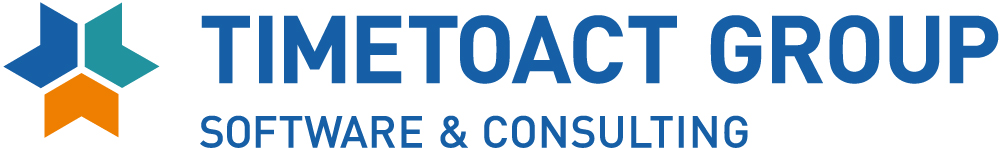 Logo TIMETOACT[Download unter http://www.ars-pr.de/de/presse/meldungen/20140603_idl.php ]Hintergrundinformationen zu TIMETOACTDie TIMETOACT GROUP bietet Beratungsleistungen und IT-Lösungen auf Basis von IBM Software, Microsoft, Google Software und offenen Standards an. In der TIMETOACT GROUP sind sieben Marken der Software & Consulting Branche unter einem Dach vereint: BLUETRADE, CLOUDPILOTS, edcom, novaCapta, NOWSHARE, TIMETOACT und X-INTEGRATE. Die TIMETOACT GROUP beschäftigt aktuell über 180 Mitarbeiter an mehreren Standorten in Deutschland und der Schweiz. Weitere Informationen sind unter http://www.timetoact.de erhältlich.Hintergrundinformationen zu IDLMit Gesellschaften in Deutschland, Österreich, der Schweiz sowie Frankreich hat sich die IDL-Unternehmensgruppe auf moderne Lösungen für Finanzwesen und Controlling spezialisiert und den Fokus auf ganzheitliches Business Performance Management zu den Themen Planung, Reporting, Konsolidierung und Business Intelligence gelegt. IDL bündelt betriebswirtschaftliches Know-how, leistungsstarke Software und kundenorientierte Services.Seit über 20 Jahren vertrauen Konzerne und Unternehmen aller Branchen auf diese Kompetenz und arbeiten weltweit mit Lösungen von IDL. Darüber hinaus setzen viele Kommunen auf IDL im Bereich des kommunalen Finanzmanagements und des kommunalen Gesamtabschlusses.IDL ist Microsoft Gold Partner. Die Plattformen von Microsoft und IBM sowie der reibungsfreie Zugriff auf SAP sind im IDL-Portfolio fest verankert und zahlreiche ERP-Anbieter haben IDL-Software in ihr Angebot integriert.http://www.idl.eu20140603_idlKontakt	Presse-AnsprechpartnerIDL GmbH Mitte	ars publicandi GmbHMonika Düsterhöft	Martina OvermannAdlzreiterstraße 8	Schulstraße 2883022 Rosenheim	66976 RodalbenTelefon: +49/(0)8031-230-159-201	Telefon: +49/(0)6331/5543-13Telefax: +49/(0)8031-230-159-199	Telefax: +49/(0)6331/5543-43info@idl.eu	MOvermann@ars-pr.dehttp://www.idl.eu 	http://www.ars-pr.de